ИНСТРУКЦИЯ по подключению группы в социальной сети к системе «Госпаблики».Система работает только с группами в социальных сетях ВКонтакте, «Одноклассники» и каналами Telegram. Убедитесь, что у вас есть группа (паблик),  а не личная страница. Даже если это страница школы или библиотеки, все равно это страница.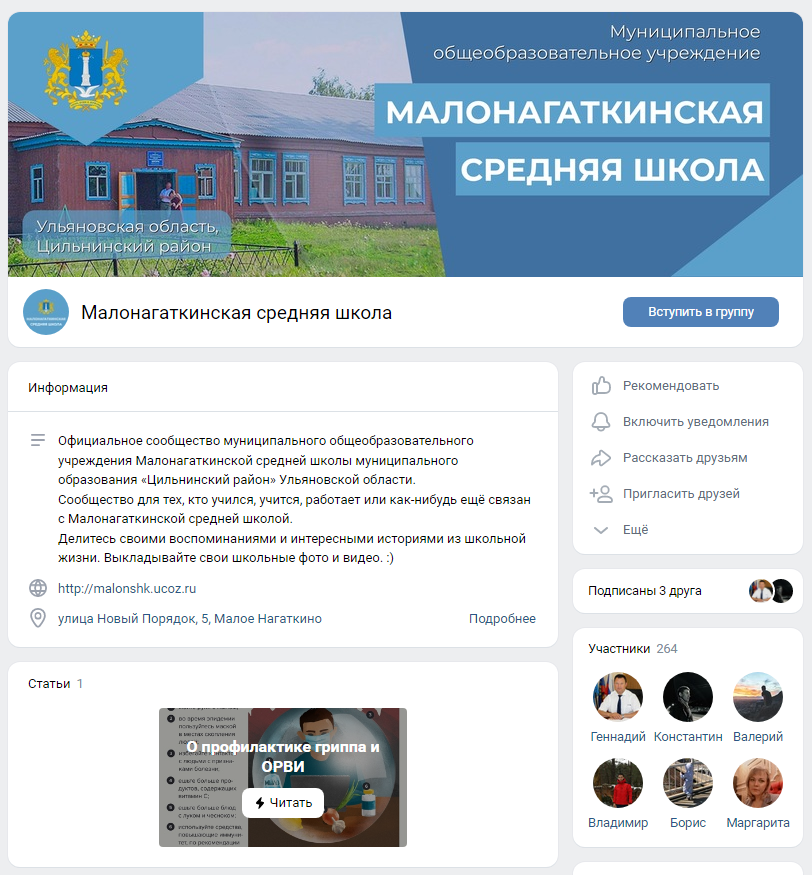 (это группа - подходит для работы с Госпабликами)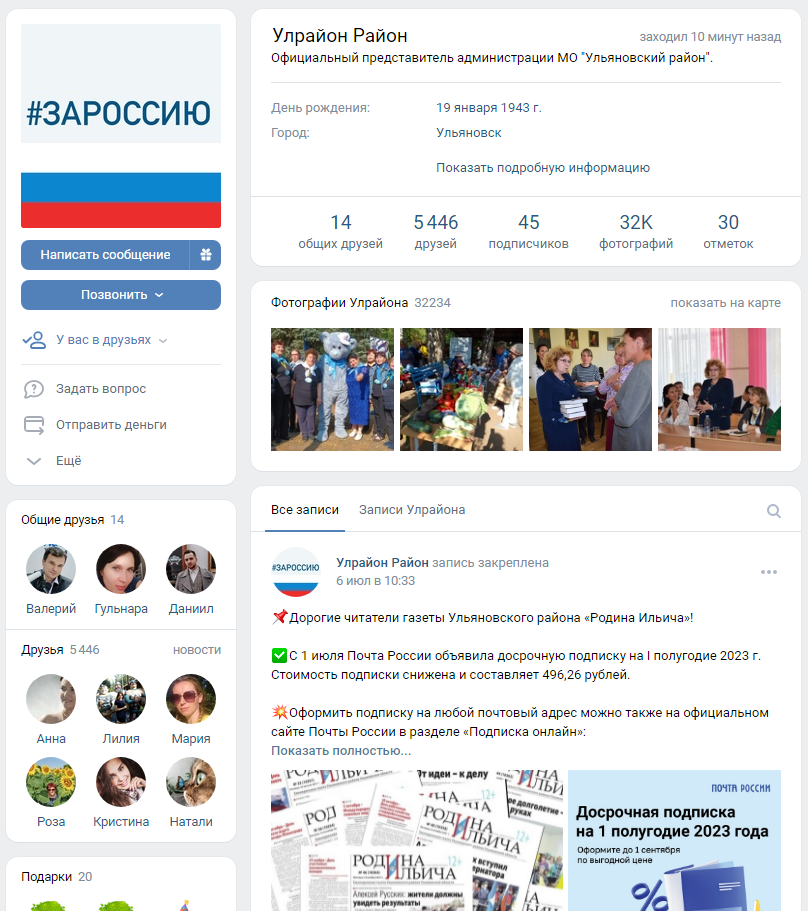 (а это страница - с ними система не работает)Если у вас нет группы учреждения, то создайте её. Лучше, если ваше учреждение будет представлено не в одной, а в нескольких социальных сетях, которые интересны вашим потенциальным подписчикам. Чтобы подключить группу к системе, убедитесь что среди участников   есть пользователь «Валерий Шулепов» ( https://vk.com/id622076746  или   https://ok.ru/cur.ulregion  ). Если его нет в группе - сообщите профильному  специалисту из районной администрации.Назначьте пользователя «Валерий Шулепов» администратором вашего сообщества в ВКонтакте или супермодератором в «Одноклассники». Внимание: именно администратором или супермодератором, не ниже!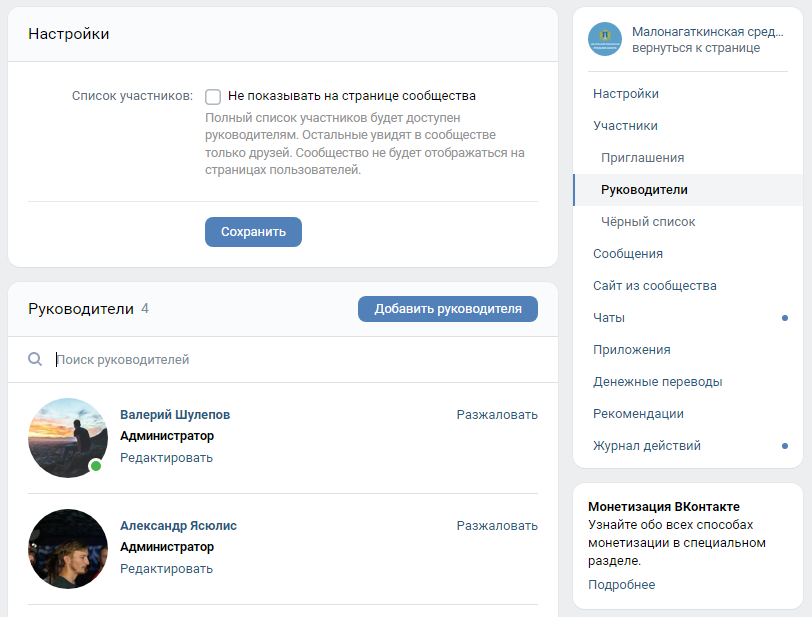          Проверить, стал ли бот администратором, можно в списке руководителей. 4. Через некоторое время на ваш сотовый телефон придет SMS с паролем, который вам понадобится для входа в ваш личный кабинет в системе «Госпаблики». Ваш сотовый номер - ваш логин для входа в систему. 